ObjectifsActivitésContenu de coursApplicationsRappel la définition d’un nombre décimal relatifEffectuer une suite d’opération sans parenthèsesEffectuer une suite d’opération avec parenthèsesCalculer la somme et la différence des nombres relatifsCalculer la multiplicat-ion et la division des nombres relatifs Définir un nombre rationnelSigne d’un nombre rationnelEgalité de deux nombres rationnelsSimplificat-ion d’un nombre rationnelRésoudre les équationsActivité 1 :  Parmi les nombres suivants, déterminer les nombres décimaux relatifs et les nombres qui ne sont pas décimaux relatifs : Activité 2 :  Le but de cette activité est de comparer les deux nombres suivants :   .Calculer les produits suivants : .Les produits et  sont-ils égales ?Les nombres  sont-ils égales ?Activité 3 :  Les nombres  sont-ils égaux ? Tel que a est un nombre entier relatif non nul.Activité 4 :  Déterminer la valeur de dans chaque les cas suivantes :Les nombres décimaux relatifs :Définition :Règles de calculs:Règle 1 :Exemple :  On a :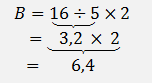 Règle 2 :Exemples :      On a :    Règle 3 :Exemple :     On a :                                         = 60Addition et soustraction de deux nombres décimaux relatifs :Règle :Exemples :  Calculer :Produit et quotient de deux nombres décimaux relatifs :Règle :Exemples :(-3)  (+6) = -18   ;  (-5) (-3) = + 15 ;   (+4)  (+6)=+24 ;Les parenthèses précédées d’un signe + ou - :Règle :Exemple : On a :                        =                    =                        =         12,5Présentation et comparaison des nombres rationnels :– Définition d’un nombre rationnel :Définition :Exemples :  Les nombres  sont des nombres rationnels, mais  n’est pas un nombre rationnel car son dénominateur est nul.Propriété :Exemples :Remarque :Exemple :  Le nombre rationnel  n’est pas un nombre décimal relatif car ,   – Signe d’un nombre rationnel :Règle :Exemples :Le nombre rationnel  est positif, car le numérateur et le dénominateur ont le même signe.Le nombre rationnel est négatif, car le numérateur et le dénominateur ont signes contraires.– Egalité des nombres rationnels et produits en croix:Règle :Exemple :Comparer les nombres rationnels  :  On a :         Et :          On constate que :     Donc :       .Cas particuliers :Exemples :– Simplification d’un nombre rationnel :Règle :Exemples :– Le nombre rationnel et les équations :Règle :Exemples :La solution de l’équation  est le nombre rationnel  La solution de l’équation   est le nombre rationnel .La solution de l’équation  est le nombre rationnel  .Application 1 : Calculer chaque expression algébrique suivantes :A = 25-4,52   ;   B = 1502 +0,58   ;C =9842   ;D = 230,572 ; ;Application 2 : Ecrire chacun des nombres suivants sous la forme d’un quotient de deux nombres entier relatifs :.Application 3 :  Déterminer le signe des nombres suivants : Application 4 :  Comparer les nombres suivants :Application 5 :  Trouver les nombres  qui convient :Application 6 :  Simplifier les nombres rationnels suivants :